  PRIJAVNICA NA PROGRAM OBNOVITVENE REHABILITACIJE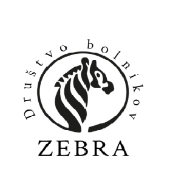 Prijavljam se na letovanje v Dolenjskih Toplicah  z Društvom bolnikov Zebra, 21.-28.5.2023Ime in priimek_____________________________________________________________Naslov___________________________________________________________________Telefon__________________________________________________________________Mail_____________________________________________________________________Želim biti v:    enoposteljni   /    dvoposteljni sobi (ustrezno označi)V sobi želim biti z___________________________________________________________Prijavljam se na polpenzion / polni penzion (ustrezno označi)Imel bom (ustrezno označite):Fizoterapevtsko obravnavo (poslal bom napotnico z oznako hitro v Dolenjske toplice najkasneje do 18.11.22 s pripisom: rehabilitacija z Društvom bolnikov Zebra, 21.-28.5.23) Delovni nalog je bila poslan v Dolenjske toplice  dne: _____________________________Z Društvom grem na rehabilitacijo brez fizioterapijPrijavnico pošljite na mail: barbara.g@drustvobolnikovzebra.si do 18.11.22 V primeru, da ostanem iz kakršnihkoli razlogov v sobi sam, prevzemam stroške doplačila enoposteljne sobe.Podpis: __________________________                 Datum:_________________________Program in pogoji rehabilitacijskega letovanja so priloženi v prilogi, ki ste jo dobili s to pošto. 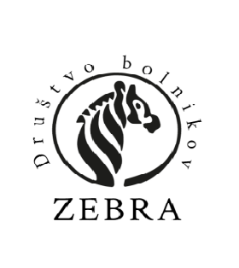 Program obnovitvene rehabilitacije za Društvo bolnikov Zebra Terme Dolenjske Toplice  21.5. – 28.5.2023  •         7 polpenzionov v dvoposteljni sobi: 427,00 €•         7 polnih penzionov v dvoposteljni sobi: 546,00 €* Navedene cene veljajo za namestitev v dvoposteljnih sobah in že vključujejo zgornjo mejo vseh popustov, nanje ni možno uveljavljati dodatnih popustov. Cene so z DDV in veljajo na osebo, doplačilo za enoposteljno sobo v hotelu Kristal znaša 17 EUR/dan, turistična taksa.Paket vsebuje:-          namestitev v dvoposteljni ali enoposteljni sobi hotela Kristal****,-          7 x polni ali polpenzion z dnevno izbiro uravnotežene in zdrave hrane, -          uporaba kopalnega plašča,-          brezplačno kopanje v hotelskih bazenih, tudi na dan prihoda in odhoda, -          1 vstop v savne,-          dnevno vsaj tri aktivnosti vodene telesne vadbe (hidrogimnastika, vodna aerobika, kardiovadba pod strokovnim nadzorom, nordijska hoja ali vodeni sprehodi),-          brezplačni programi čuječnosti, vitalnosti in sprostitve,-          zdravstveno predavanje iz nabora vsebin na posamezni lokaciji, bogat animacijski program in organizacija izletov na željo društva, -          10 % popusta na vse zdravstvene storitve in storitve velnesa, -          brezplačen dostop do interneta v sobi in skupnih hotelskih prostorih, možnost obročnega odplačila aranžmajaV kolikor bo vaše bivanje vključevalo fizioterapijo:Delovne naloge za ZZZS rehabilitacijo pošljete v Terme Dolenjske Toplice do 18.11.2022(Naslov je: Terme Dolenjske Toplice, Zdraviliški trg 7, SI-8350 Dolenjske Toplice, Slovenija – poleg pa obvezno na nalog pripišite: bivanje z Društvom bolnikov Zebra, 21.5.-28.5.2023) Delovni nalog naj ima stopnjo nujnosti hitro!V kolikor se bomo dogovorili še za dodatne samoplačniške programe (fango ipd, vam bomo ponudbo poslali).Če bi se nam radi pridružili, izpolnite prijavnico, ki je priložena tej elektronski pošti in jo pošljite na naslov: Barbara.g@drustvobolnikovzebra.si .Kontakt in informacije: Barbara Gros, tel. 070 100 132Prijazno vabljeni!Barbara Gros, predsednica Društva bolnikov Zebra